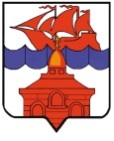 РОССИЙСКАЯ  ФЕДЕРАЦИЯКРАСНОЯРСКИЙ КРАЙТАЙМЫРСКИЙ ДОЛГАНО-НЕНЕЦКИЙ МУНИЦИПАЛЬНЫЙ РАЙОНАДМИНИСТРАЦИЯ СЕЛЬСКОГО ПОСЕЛЕНИЯ ХАТАНГАПОСТАНОВЛЕНИЕО внесении изменений в Постановление администрации сельского поселения Хатанга от 08.07.2013 г. № 096-П «Об утверждении порядка осуществления муниципального контроля за соблюдением требований Правил благоустройства, озеленении, содержания территорий и строений, обеспечения чистоты и порядка в сельском поселении Хатанга» С целью организации проведения проверок деятельности юридических лиц и индивидуальных предпринимателей в сфере благоустройства на территории сельского поселения Хатанга, в соответствии с Федеральными законами от 06.10.2003 г. № 131-ФЗ "Об общих принципах организации местного самоуправления в Российской Федерации",  от 26.12.2008 г. № 294-ФЗ «О защите прав юридических лиц и индивидуальных предпринимателей при осуществлении государственного контроля (надзора) и муниципального контроля», руководствуясь п.19 ч.1 ст.7 и ч.1 ст.37 Устава сельского поселения Хатанга,ПОСТАНОВЛЯЮ:Внести в Приложение к Постановлению администрации сельского поселения Хатанга от 08.07.2013 г. № 096-П «Об утверждении порядка осуществления муниципального контроля за соблюдением требований Правил благоустройства, озеленении, содержания территорий и строений, обеспечения чистоты и порядка в сельском поселении Хатанга»» (далее – Постановление) следующие изменения:В подпункте 9.2.2. пункта 9.2. после абзаца в) внести абзац г) следующего содержания:«г) нарушение требований к маркировке товаров.»Опубликовать Постановление в Информационном бюллетене Хатангского сельского Совета депутатов и администрации сельского поселения Хатанга и на официальном сайте органов местного самоуправления сельского поселения Хатанга www.hatanga24.ru Постановление вступает в силу в день, следующий за днем его официального опубликования.Контроль за исполнением настоящего Постановления возложить на                                Скрипкина А. С., заместителя Главы сельского поселения Хатанга.Исполняющая обязанностиГлавы сельского поселения Хатанга			                                          А. И. Бетту30.05.2018 г.№ 064 - П